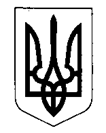 Посольство України в Чеській РеспубліціШарля де Голля 29,160 00Прага 6, Чеська РеспублікаVelvyslanectví Ukrajiny v České republiceCharlese de Gaulla 29, 160 00 Praha 6, Česká republikatel: (420) 227 020 200 fax: 233 344 366e-mail: emb_cz@mfa.gov.uawww.mfa.gov.ua/czechiaVelvyslanectví Ukrajiny v České republice Vám projevuje úctu a má čest předat komerční nabídku a prezentaci ukrajinské společnosti BOGDAN MOTORS, stabilního a dlouhodobého lídra ukrajinského automobilového průmyslu. V současné době BOGDAN MOTORS společně s českou společnosti TRAM FOR ENVI připravuje výrobu nízkopodlažních parciálních trolejbusů, které budou nabízeny dopravním podnikům v České republice. Při výrobě této linky trolejbusů by se použila celá řada komponentů od českých dodavatelů, přičemž podíl lokalizace výroby v České republice bude více než poloviční.Společnost také nabízí autobusy, elektrické autobusy a elektromobily.Budeme velice vděčni, pokud tuto nabídku zpřístupníte všem potenciálním zájemcům v České republice.Příloha v elektronické podobě: komerční nabídka a prezentace, 29 str. v anglickém jazyce.S úctouValerij Koroma
obchodní rada
Velvyslanectví Ukrajiny v ČR    26. května 2020 čj.61313/24-200-408Hospodářská komoraČeské republikyRegionální hospodářské komoryČeské republikySvaz průmyslu a dopravy České republikyKomora pro hospodářskéstyky se SNS